Marina B. Blanco					Duke Lemur CenterResearch Scientist					3705 Erwin Road; Durham NC, 27705marina.blanco@duke.eduEducationNational University of La Plata, Argentina		Licenciatura		1998		AnthropologyUniversity of Massachusetts, Amherst		MA			2004		AnthropologyUniversity of Massachusetts, Amherst		PhD			2010		AnthropologyPersonal StatementDuring my early career I researched a variety of topics, including health and diet of prehistoric human populations of Argentina, the role of heterochrony in primate evolution, and the reproductive biology of small-bodied nocturnal lemurs in Madagascar. During the last decade, I have focused my research on the ecophysiology of hibernation in dwarf lemurs (genus Cheirogaleus), the only obligate hibernators within primates. During this time, my collaborators and I have documented the timing and duration of hibernation in a variety of dwarf lemur species and habitats in Madagascar, reported underground hibernation in eastern dwarf lemurs, documented evidence of sleep-like states during arousals from hibernation bouts, and confirmed metabolic depression, including drastic changes in heart and respiratory rates during lemur hibernation. Over the last years, I have been leading the Hibernation Program at the Duke Lemur Center (DLC), Durham, NC. My current goals include integrating experimental and ecological studies at the DLC and in Madagascar to better understand extreme metabolism in cheirogaleids. Positions and Employment2019-present	Research Affiliate, Biology Department, Duke University, Durham2016-present	Research Scientist, Duke Lemur Center, Duke University, Durham2012-2015	Postdoctoral Associate, Duke Lemur Center, Duke University, Durham2013-4	Postdoctoral Fellow, Department of Animal Ecology & Conservation, University Hamburg, Germany2011-2	Adjunct Postdoctoral Research Associate, Department of Anthropology, University of Massachusetts, Amherst 2011-2		Visiting Scholar, Department of Anthropology, Dartmouth College, HanoverSelected papers2022	Blanco, M.B., Greene, L.K., Klopfer, P.H., Lynch, D., Browning, J., Ehmke, E.E. and A.D. Yoder. Body mass and tail girth predict hibernation expression in captive dwarf lemurs. Physiological and Biochemical Zoology. 95(2):122-129.2021	Blanco, M.B., Greene, L.K., Schopler, R. et al. On the modulation and maintenance of hibernation in captive dwarf lemurs. Scientific Reports 11: 5740. 2021	Greene, L.K., Rambeloson, E., Rasoanaivo, H., Foss, E.D., Yoder, A.D., Drea, C.M. and Blanco MB. The gut microbiota of four lemur species living in a dry forest during lean times. International Journal of Primatology 42(6): 961-979.2021	Rambeloson, E., Andriambeloson, J.B., Rasoanaivo, H.A., Ramarokoto, R.E., Prosper, P., de Foucault, C., Greene, L.K., Blanco, M.B. Initial translocation and reintroduction of the aye-aye (Daubentonia madagascariensis) in the Anjajavy Reserve, Northwestern Madagascar. Folia Primatologica doi: 10.1159/000520332.2021	Andriambeloson, J.B., Blanco, M.B., Andriantsalohimisantatra, A., Rivoharison, T.V., Walker, N., Birkinshaw, C., Yoder, A.D. Living in tiny fragments: a glimpse at the ecology of Goodman's mouse lemurs (Microcebus lehilahytsara) in the relic forest of Ankafobe, Central Highlands, Madagascar. Primates 62(6):887-896.2020	Blanco, M.B., Greene, L.K., Rasambainarivo, F. et al. Next-generation technologies applied to age-old challenges in Madagascar. Conservation Genetics 21: 785–793.2020	Andriambeloson, J.B., Greene, L.K., Blanco, M.B. Prolonged torpor in Goodman's mouse lemur (Microcebus lehilahytsara) from the high-altitude forest of Tsinjoarivo, central-eastern Madagascar. Folia Primatologica 91(6):697-710.2020	Blanco, M.B., Rudman, A., Greene, L.K., Razafindrainibe, F., Andrianandrasana, L., Welch, C. Back to basics: Gaps in baseline data call for revisiting an Environmental Education program in the SAVA region, Madagascar. PLoS ONE, 15: e02331822.2019	Blanco, M.B., Greene, L.K., Davis, L.J., Welch, C. Fuel use and cookstove preference in Madagascar’s SAVA region. Madagascar Conservation and Development. 14: 12-18. 2018	Blanco, M.B., Dausmann, K.H., Faherty, S.L., Yoder, A.D. Tropical heterothermy is "cool": the expression of daily torpor and hibernation in primates.  Evolutionary Anthropology 27: 147-161.2018	Faherty, S.L., Villanueva-Cañas, J.L., Blanco, M.B., Alba, M.M., Yoder, A.D.  Transcriptomics in the wild: hibernation physiology in free-ranging dwarf lemurs.  Molecular Ecology 27(3):709-722.2017	Blanco, M.B., Andriantsalohimisantatra, A.A., Rivoharison, T.V., Andriambeloson, J.B. Evidence of prolonged torpor in Goodman’s mouse lemurs at Ankafobe forest, central Madagascar. Primates 58: 31-37.2016	Blanco, M.B., Dausmann, K.H.,Faherty, S.L., Klopfer, P., Krystal, A.D., Schopler, R., Yoder, A.D.  Hibernation in a Primate: Does sleep occur?  Royal Society Open Science 3: 160282.2015	Blanco, M.B., Zehr, S. Striking longevity in a hibernating lemur. Journal of Zoology 296: 177-188.2015	Blanco, M.B., Rasoazanabary, E., Godfrey, L.R. Unpredictable environments, opportunistic responses: Reproduction and population turnover in two wild mouse lemur species (Microcebus rufus and M. griseorufus) from eastern and western Madagascar. American Journal of Primatology 77(9):936-947.2014	Blanco, M.B., Godfrey, L.R. Hibernation patterns of dwarf lemurs in the high altitude forest of eastern Madagascar. In: High Altitude primates, NB Grow, S Gursky-Doyen, A Krzton(eds.). Springer Developments in Primatology Series, Vol 44, Springer, New York, pp 23-42.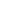 2013	Blanco, M.B., Dausmann, K.H., Ranaivoarisoa, J.F., Yoder, A.D. Underground hibernation in a primate. Scientific Reports 3: 1768.2013	Blanco, M.B., Godfrey, L.R. Does hibernation slow the “pace of life” in dwarf lemurs (Cheirogaleus spp.)? International Journal of Primatology 34: 130-147.2011	Blanco, M.B. Timely estrus in wild brown mouse lemur females at Ranomafana National Park, southeastern Madagascar. American Journal of Physical Anthropology 145(2):311-317.2010	Groeneveld, L.F., Blanco, M.B., Raharison, J-L., Rahalinarivo, V., Kappeler, P.M., Godfrey, L.R., Irwin, M.T.  mtDNA and nDNA corroborate existence of sympatric dwarf lemur species at Tsinjoarivo, eastern Madagascar. Molecular Phylogenetics and Evolution 55: 833-845.2009	Blanco, M.B., Meyer, J.S. Assessing reproductive profiles in female brown mouse lemurs (Microcebus rufus) from Ranomafana National Park, southeast Madagascar, using fecal hormone analysis. American Journal of Primatology 71(6):439-46.Selected Research Support2020	Trent Fund, project “Reproduction, Metabolomics, Longevity, and Telomeres: the role of hibernation” (PI; Co-PI: Peter Klopfer).2018	Duke Microbiome Center, project “Extreme metabolism in primates: A comparative study of the gut microbiome and metabolome across active and hibernating lemurs” (PI; Co-PIs: Lydia Greene, Erin Ehmke, Thomas O’Connell, Anne Yoder)	Global Wildlife Conservation, project “Next-generation lemur conservation: Applying real-time genomics techniques to the discovery of cheirogaleids in the private Anjajavy Reserve” (PI; CoPIs: Lydia Greene, Peter Larsen, Anne Yoder)2016	CI Primate Action Fund Grant, project “Landscape use in Microcebus sp. and Cheirogaleus sp. at Ankafobe forest, central Madagascar: dispersal across micro-forests?”2012	DFG (Deutsche Forschungsgemeinschaft) Grant, project “Ecophysiology, ecology and evolution of tropical hibernation” (Cooperation Partner; PI: Kathrin Dausmann)2011	Margot Marsh Biodiversity Foundation Grant, project “Effects of forest fragmentation on the ecology of hibernation and population dynamics of dwarf lemurs (Cheirogaleus sibreei and C. crossleyi) at Tsinjoarivo, Madagascar”	Primate Conservation Inc. Renewal Grant, project “Biology of two sympatric dwarf lemur populations (Cheirogaleus sibreei and C. crossleyi) in the high-altitude forests of Tsinjoarivo, eastern Madagascar”American Association of Physical Anthropologists Professional Development Grant, project “First assessment of minimum life span in wild dwarf lemurs by dental topographic analysis” 